ORGANISE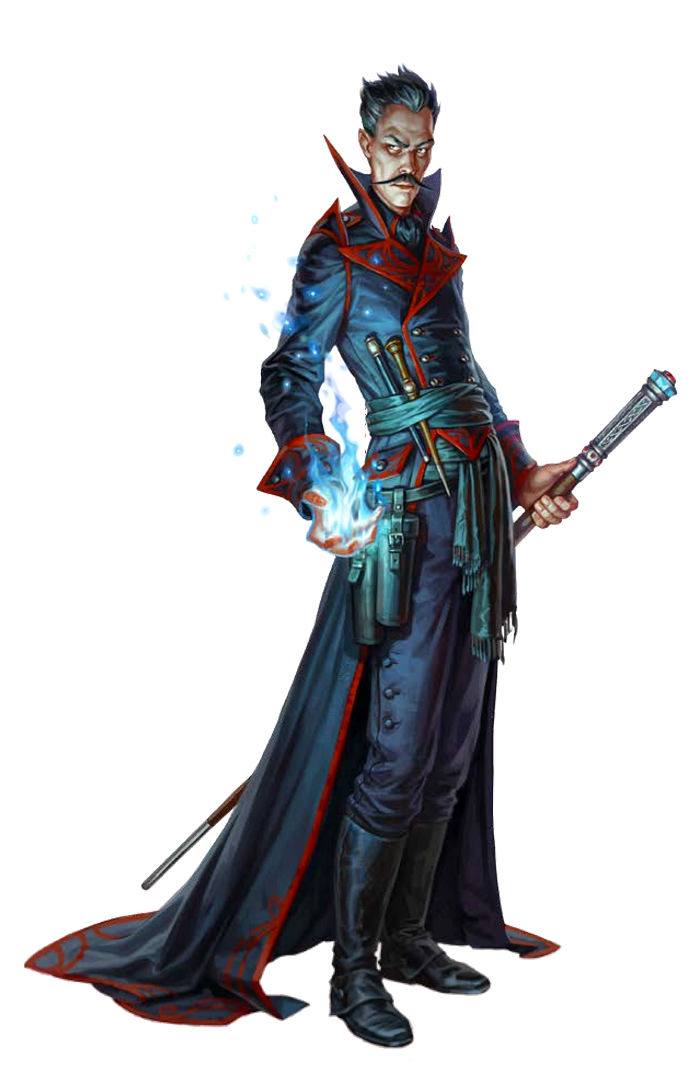 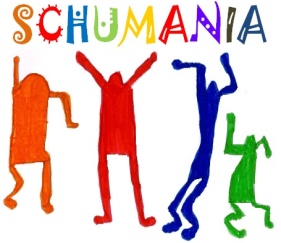 Chasse au SorcierSi tu es sorcier en herbe, ayant un goût très prononcé de l'aventure, grand amateur d'énigmes et si tu es prêt à aider les sorciers de Lilipanga alors accroches ta ceinture (ou tes bretelles), direction Lilipanga, le royaume des sorciers !Le Dimanche 07 avril 2019 à 14 hA Sainte Foy-lès-Lyon - Parc du BrûletPoint de RDV : Entrée angle Rue de Chavril – Rue Nicolas BerthetSur place, SCHUMANIA proposera à la vente un buffet-goûter garni par les parents.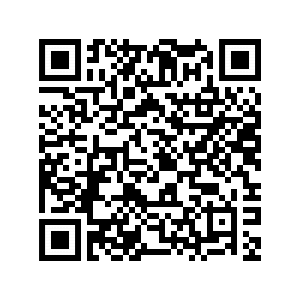 Inscription en ligne : Gagnez du temps !Flashez le code ou rendez-vous à l’adresse : https://www.helloasso.com/associations/schumania-ecole-robert-schuman/evenements/chasse-au-sorcier-2019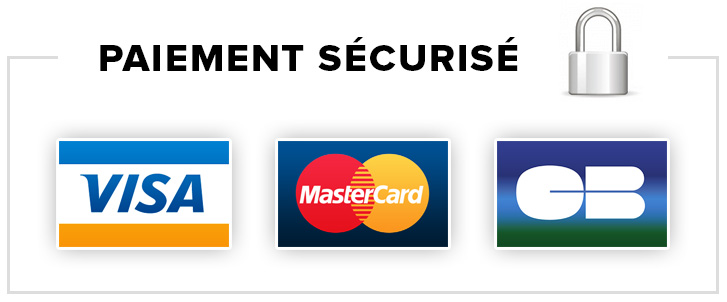 Merci de faire votre inscription avant le 02 avril 2019.BON D’INSCRIPTIONà rendre avant le 02/04/2019, avec votre règlement de préférence par chèque à l’ordre de Schumania, dans le cahier de liaison de votre enfant.Nom : 		Prénom : 	Classe de M/Mme : 	Adresse e-mail (pour confirmation/rappel) : 	TOTAL à régler…….……€. (*Adhérent = j’ai payé ma cotisation à l’association.)Les enfants sont sous la responsabilité de leur parent.Pour ceux qui le souhaitent, l’adhésion à SCHUMANIA est encore possible : http://schumania.blogs.laclasse.com/ORGANISEChasse au SorcierSi tu es sorcier en herbe, ayant un goût très prononcé de l'aventure, grand amateur d'énigmes et si tu es prêt à aider les sorciers de Lilipanga alors accroches ta ceinture (ou tes bretelles), direction Lilipanga, le royaume des sorciers !Le Dimanche 07 avril 2019 à 14 hA Sainte Foy-lès-Lyon - Parc du BrûletPoint de RDV : Entrée angle Rue de Chavril – Rue Nicolas BerthetSur place, SCHUMANIA proposera à la vente un buffet-goûter garni par les parents.Inscription en ligne : Gagnez du temps !Flashez le code ou rendez-vous à l’adresse : https://www.helloasso.com/associations/schumania-ecole-robert-schuman/evenements/chasse-au-sorcier-2019Merci de faire votre inscription avant le 02 avril 2019.BON D’INSCRIPTIONà rendre avant le 02/04/2019, avec votre règlement de préférence par chèque à l’ordre de Schumania, dans le cahier de liaison de votre enfant.Nom : 		Prénom : 	Classe de M/Mme : 	Adresse e-mail (pour confirmation/rappel) : 	TOTAL à régler…….……€. (*Adhérent = j’ai payé ma cotisation à l’association.)Les enfants sont sous la responsabilité de leur parent.Pour ceux qui le souhaitent, l’adhésion à SCHUMANIA est encore possible : http://schumania.blogs.laclasse.com/Adhérent*Non AdhérentTarif5 €6 €Nombre d’enfantsAge des enfantsAdhérent*Non AdhérentTarif5 €6 €Nombre d’enfantsAge des enfants